УПРАВЛЕНИЕ ОБРАЗОВАНИЯ АДМИНИСТРАЦИИ ГОРОДА ВОЛОГДЫ МУНИЦИПАЛЬНОЕ УЧРЕЖДЕНИЕ ДОПОЛНИТЕЛЬНОГО ОБРАЗОВАНИЯ«ДЕТСКО-ЮНОШЕСКИЙ ЦЕНТР «ЕДИНСТВО»Дополнительная общеобразовательная общеразвивающая программа технической направленности3D –МОДЕЛИРОВАНИЕ Уровень программы -углубленныйВологда2023ПОЯСНИТЕЛЬНАЯ ЗАПИСКАДополнительная общеобразовательная общеразвивающая программа «3Dмоделирование» имеет техническую направленность.Программа разработана в соответствии со следующими нормативными документами:Программа разработана в соответствии со следующими нормативными документами:
– Федеральный Закон РФ от 29.12.2012 г. № 273 «Об образовании в Российской Федерации»;
– Указ Президента Российской Федерации от 19.12.2012 г. № 1666 «О стратегии государственной национальной политики Российской Федерации на период до 2025 года»;
- Указ Президента Российской Федерации от 01.12.2016 г. № 642 «О Стратегии научно-технического развития Российской Федерации»;
– Указ Президента Российской Федерации от 21.07.2020 г. № 474 «О национальных целях развития Российской Федерации на период до 2030 года»;
– Постановление Правительства Российской Федерации от 26.12.2017 г. № 1642 «Об утверждении государственной программы Российской Федерации «Развитие образования»;
– Распоряжение Правительства Российской Федерации от 31.03.2022 г. № 678-р «Об утверждении Концепции развития дополнительного образования детей до 2030 года»;
– Паспорт Национального проекта «Образование»;
– Приказ Министерства просвещения Российской Федерации от 27.07.2022 г. № 629 «Об утверждении Порядка организации и осуществления образовательной деятельности по дополнительным общеобразовательным программам»;
- Письмо Министерства просвещения Российской Федерации от 19.03.2020 г. № ГД-39/04 «О направлении методических рекомендаций» («Методические рекомендации по реализации образовательных программ начального общего, основного общего, среднего общего образования, образовательных программ среднего профессионального образования, дополнительных общеобразовательных программ с применением электронного обучения и дистанционных образовательных технологий»);
– Письмо Министерства образования и науки Российской Федерации от 18.11.2015 г. № 09-3242 «О направлении информации» («Методические рекомендации по проектированию дополнительных общеразвивающих программ (включая разноуровневые программы)»;
– Санитарно-эпидемиологические требования к организациям воспитания и обучения, отдыха и оздоровления детей и молодёжи (Санитарно-эпидемиологические правила и нормативы СанПиН 2.4.3648-20);
– Гигиенические нормативы и специальные требования к устройству, содержанию и режимам работы в условиях цифровой образовательной среды в сфере общего образования. Руководство. М.: НМИЦ здоровья детей Минздрава России, 2020. – 20 с.Актуальность программыСовременное общество все больше зависит от технологий и именно поэтому все более пристальное внимание уделяется такой области интеллекта человека, как инженерное мышление.Инженерное мышление – мышление, направленное на обеспечение деятельности с техническими объектами, осуществляемое на когнитивном и инструментальном уровнях и характеризующееся как политехничное, конструктивное, научно-теоретическое, преобразующее, творческое, социально-позитивное.Инженерное мышление – это сложноеобразование, объединяющее в себя разные типы мышления: логическое, пространственное, практическое, научное, эстетическое, коммуникативное, творческое.В современном мире набирает обороты популярность 3D-технологий, которые невозможно представить без инженерного мышления. 3D-технологии все больше внедряются в различные сферы деятельности человека. Значительное внимание уделяется такой разновидности 3D-технологий как 3D-моделирование. Это прогрессивная отрасль мультимедиа, позволяющая осуществлять процесс создания трехмерной модели объекта при помощи специальных компьютерных программ. С помощью трехмерного графического чертежа и рисунка разрабатывается визуальный объемный образ желаемого объекта: создаётся как точная копия конкретного предмета, так и разрабатывается новый, ещё не существующий объект. 3D-моделирование применяется как в технической среде, для создания промышленных объектов, так и для создания эстетических и художественно-графических образов и объектов. Изготовление объектов может осуществляться с помощью3D-принтера.Уникальность 3D-моделирования заключается в интеграции рисования, черчения, новых 3D-технологий, что становится мощным инструментом синтеза новых знаний, развития метапредметных образовательных результатов. Обучающиеся овладевают целым рядом комплексных знаний и умений, необходимых для реализации проектной деятельности. Формируется пространственное, аналитическое и синтетическое мышление, готовность и способность к творческому поиску и воплощению своих идей на практике. Знания в области моделирования нацеливает детей на осознанный выбор профессии, связанной с техникой, изобразительным искусством, дизайном: инженер-конструктор, инженер-технолог, проектировщик, художник, дизайнер.Крайне важно, что занятия 3D-моделированием позволяют развивать не только творческий потенциал школьников, но и их социально-позитивное мышление. Творческие проекты по созданию АРТ-объектов: подарки, сувениры, изделия для разных социально-значимых мероприятий.Любая творческая профессия требует владения современными компьютерными технологиями. Результаты технической фантазии всегда стремились вылиться на бумагу, а затем воплотиться в жизнь. Если раньше, представить то, как будет выглядеть дом или интерьер комнаты, автомобиль или теплоход мы могли лишь по чертежу или рисунку, то с появлением компьютерного трехмерного моделирования стало возможным создать объемное изображение спроектированного сооружения. Оно отличается фотографической точностью и позволяет лучше представить себе, как будет выглядеть проект, воплощенный в жизни и своевременно внести определенные коррективы. 3D модель обычно производит гораздо большее впечатление, чем все остальные способы презентации будущего проекта. 3Д принтеры в образовании – это отличная возможность для развития пространственного мышления и творческих навыков. Практическое моделирование кардинально меняет представление детей о различных предметах и делает более доступным и понятным процесс обучения таким наукам, как программирование, дизайн, физика, математика, естествознание.3Dмоделированиеспособствуетразвитиютворческихспособностейшкольников, профориентации на инженерные и технические специальности. В современной жизни специалисты в области 3D моделирования и конструирования очень востребованы на рынке труда, что очень повышает значимость обучения по программе.Программа разработана для учреждения дополнительного образования, что актуально, так как в дополнительном образовании образовательная деятельность должна быть направлена на социализацию и адаптацию обучающихся к жизни в обществе.Цель программыПовышение познавательной мотивации и развитие элементов инженерного мышления обучающихся в процессе приобретения знаний, умений и навыков 3D-моделирования и разработки социально-значимых творческих проектов.Задачи программыРазвитие интереса к изучению и практическому освоению программ  3D моделирования.Развитие коммуникативных навыков как условия работы в команде при разработке творческих проектов.Актуализация навыков использования информационных компьютерных технологий как основы 3D моделирования.Формирование представлений о трехмерном моделировании, назначении, промышленном и бытовом применении, перспективах развития.Изучение программ «Tinkercad», «Fusion 360», «Autodesk 123Ddesign», «3DMAX», «КОМПАС-3D», «Blender», «ZBrush», «AutodeskMaya»,(инсталляция, изучение интерфейса, основные приемы работы).Разработка авторских творческих проектов с применением3D моделирования.Развивать основы коммуникативных отношений внутри проектных групп и в коллективе в целом; Воспитывать этику групповой работы, отношения делового сотрудничества, взаимоуважения; Основные особенности программыПрограмма предусматривает подготовку обучающихся в области 3D – моделирования и 3D печати. Обучение3Dмоделированию и 3Dпечати опирается на уже имеющийся у обучающихся опыт постоянного применения информационно-компьютерных технологий.В содержании программы особое место отводится практическим занятиям, направленным на освоение 3Dтехнологии и  отработку отдельных технологических приемов, и практикумов - интегрированных практических работ, ориентированных на получение целостного содержательного результата, осмысленного и интересного для обучающихся. Результатом реализации всех задач являются творческие проекты – созданные АРТобъекты, которые разрабатываются для социально-значимых мероприятий.Программа вариативная так, как в рамках ее содержания можно разрабатывать разные учебно-тематические планы и для ее освоения возможно выстраивание индивидуальных программ, индивидуальных траекторий (маршрутов) обучения. Программа открытая, предполагает совершенствование, изменение в соответствии с потребностями обучающихся. В основу представляемого курса 3D– моделирования и 3Dпечати положены такие принципы как:Целостность и гармоничность интеллектуальной, эмоциональной, практико-ориентированной сфер деятельности личности;Практико-ориентированность, обеспечивающая отбор содержания, направленного на решение практических задач: планирование деятельности, поиск нужной информации, инструментирования всех видов деятельности на базе общепринятых средств информационной деятельности, реализующих основные пользовательские возможности 3D – моделирования и 3D печати. При этом исходным является положение о том, что компьютер может многократно усилить возможности человека, но не заменить его.Принцип развивающего обучения обучение ориентировано не только на получение новых знаний, но и на активизацию мыслительных процессов, формирование и развитие у обучающихся обобщенных способов деятельности, формирование навыков самостоятельной работы.Осуществление поэтапного дифференцированного и индивидуализированного перехода от репродуктивной к проектной и творческой деятельности.Наглядность с использованием пособий, интернет ресурсов, делающих образовательный процесс более эффективным.Последовательность  усвоения материала от «простого к сложному», в соответствии с возрастными особенностями обучающихся.Принципы компьютерной анимации и анимационных возможностях компьютерных прикладных систем.Настоящая программа рассчитана только на работу в детском объединении в системе дополнительного образования.Уровень программы: продвинутый (углубленный)Адресат программыПрограмма предназначена для обучающихся9- 18 лет, проявляющих интерес к техническому творчеству. Численность обучающихся в группе 8-10человек.Группы:Для освоения программы 3D– моделирования, создаются группы по  возрастам и обучению разному программному обеспечению:Tinkercad,  – 9-10 летFusion 360, Autodesk 123Ddesign – 11-13 летКОМПАС-3D – 14-18 лет3DMAX, Blender, ZBrush, Autodesk Maya – 16-18 летОбъем программы: 72  тематических часа, из них: 64 часа составляет практика,  8часов – теория.Срок освоения программы: 9 месяцев, 36 недель в течение календарного года с 1 сентября по 31 мая, включая каникулярное времяФормы обучения и виды занятийОбучение очное с элементами дистанционного обучения. Виды занятий: лекции, практические занятия, зачётные занятия.В рамках режима повышенной готовности, вызванного распространением эпидемий и вирусных инфекций, другими обстоятельствами, при которых группа обучающихся не может посещать занятия, возможно проведение занятий в дистанционном или частично дистанционном формате.Режим занятий Каждая группа занимается один  раз в неделю по два часа, занятия по 45 минут.СОДЕРЖАНИЕ ПРОГРАММЫ
УЧЕБНЫЙ ПЛАНУЧЕБНО-ТЕМАТИЧЕСКИЙ ПЛАНСОДЕРЖАНИЕ УЧЕБНО-ТЕМАТИЧЕСКОГО ПЛАНАТехнология 3D- моделированиеИнструктаж по технике безопасности. Что такое 3D принтер. Краткая история развития технологии печати. Основы безопасности при работе с ПК, 3DпринтеромУстройство и принцип работы персонального компьютераОбзор 3Dграфики, обзор разного программного обеспеченияЗнакомство с программами «Tinkercad», «Fusion 360», «Autodesk 123Ddesign», «3DMAX», «КОМПАС-3D», «Blender», «ZBrush», «AutodeskMaya»,(инсталляция, изучение интерфейса, основные приемы работы), сетка и твердое тело, STL формат.Практические работы:Создание простых геометрических фигур.Манипуляции с объектами.Трехмерное моделирование модели по изображениюДублирование, размножение, изучение плоскостей и полигонов.Создание эскиза из разных видов графики.Сборка объектов.Аналитическая деятельность:анализировать изображения для компьютерного моделирования;приводить примеры ситуаций, в которых требуется использование программного обеспечения для 3Dмоделирования;анализировать и сопоставлять различное программное обеспечение.Практическая деятельность:осуществлять взаимодействие разного программного обеспечения;определять возможности моделирования в том или ином программном обеспечении;проводить поиск возможностейв программном обеспечении;создавать с использованием конструкторов (шаблонов) 3Dмодели;проявлять избирательность в работе с библиотеками, исходя из морально-этических соображений, позитивных социальных установок и интересов индивидуального развития.Технология 3D- моделирования, создание чертежейОбзор 3D графики, обзор программного обеспечения для создания чертежа.Знакомство с программой «CorelDRAW», основы векторной и растровой графики, конвертирование форматов, практическое занятие.Создание чертежа в программном обеспечении по 3D – моделированию, конвертирование графических изображений в векторную графику. Изучение шаблонов для создания чертежа в 3 проекциях, создание разрезов, выставление размеров, правильное написание текста на чертеже.Практические работы:Кривые Безье, рисованные кривые, многоугольникиСоздание графических примитивов.Создание электронного чертежа.Создание простых чертежей на бумаге.Аналитическая деятельность:выявлять общие черты и отличия способов создания чертежа;анализировать модель для создания чертежа;приводить примеры ситуаций, где требуется чертеж в 2-х проекциях, где в 3-х, а где требуется разрез;анализировать и сопоставлять различнуюфункциональность разного программного обеспечения;Практическая деятельность:осуществлять электронный чертеж по средством программного обеспечения для 3D- моделированиясоздавать бланк чертежа и чертеж в бумажном варианте;создавать разные проекции, для графических моделейсоздавать кривые Безье, рисовать кривые, уметь строить многоугольники.проявлять избирательность в работе с чертежами, исходя из морально-этических соображений, позитивных социальных установок и интересов индивидуального развития.3D - печатьИзучение разновидностей 3Dпринтеров, различного программного обеспечения. Подбор слайсера для 3Dпринтера, возможность построения поддержек, правильное расположение модели на столе. Печать моделей на теплом и холодном столе, в чем разница. Средства для лучшей адгезии пластика со столом.Практические работы:ЗDпринтер, из чего состоит, принципы работы, расположение осей.Настройка 3Dпринтера, калибровка стола, загрузка пластика.Изучение программного обеспечения для печати (слайсеры).Виды пластика, состав, температуры плавления, химический состав.Подготовка 3Dмодели к печати, разбиение на слои, плотность заполнения, печать с поддержками, с плотом, с краем.Пробная печать.Аналитическая деятельность:приводить примеры формальных и неформальных исполнителей;придумывать задачи по управлению принтеров с ПК;выделять примеры ситуаций, где требуется теплый стол;определять возможность печати без поддержек;анализировать модель, для дальнейшей печати и выбора пластика;определять неисправности 3D принтера;осуществлять печать на 3Dпринтере;сравнивать различные слайсеры после печати.Практическая деятельность:конвертироватьмодель в STL – файл, и в дальнейшем в GCODE;уметь загружать пластик, и осуществлять калибровку столаправильно располагать 3Dмодели на столе;осуществлять печать на 3D принтереСоздание авторских моделей и их печатьСамостоятельная работа над созданием авторских моделей, проектов с чертежами и печатью.Презентация авторских моделей.Комплексный практикумРешение тестов и написание программ.Итоговый контроль.ПРОГНОЗИРУЕМЫЕ РЕЗУЛЬТАТЫЛичностныеповышение мотивации и познавательной активности к освоению программ для 3D моделирования;профориентация на инженерные профессии.Метапредметныенавыки общения в информационной среде;планирование сотрудничества; постановка вопросов – инициативное сотрудничество в поиске и сборе информации;достаточно полное и точное выражение своих мыслей в соответствии с задачами и условиями коммуникации;проявление избирательности в работе с информацией, исходя из морально-этических соображений;Предметныеиспользование навыков ИКТ для 3D моделирования;представление о трехмерном моделировании, назначении, промышленном и бытовом применении, перспективах развития;навыки работы со свободно распространяемым программным обеспечением для 3D моделирования;ознакомление с учебными версиями платного программного обеспечения использующееся в промышленном и бытовом применении.владеть навыками работы с программами «Tinkercad», «Fusion 360», «Autodesk 123D design», «3D MAX», «КОМПАС-3D» (инсталляция, изучение интерфейса, основные приемы работы). Создавать простые и сложные модели.Учащиеся должны уметь: пользоваться 3D принтером, 3D сканером, программным обеспечением для 3D -моделирования;выявлять неисправности 3D принтера;анализировать устройства 3D принтера и его комплектующих;приводить примеры ситуаций, в которых требуется программное обеспечение для создания 3D моделей;анализировать и сопоставлять различное программное обеспечение;осуществлять взаимодействие посредством программного обеспечения;создавать с использованием конструкторов (шаблонов) 3D модель;выявлять общие черты и отличия способов моделирования;анализировать программное обеспечение для создания моделей;приводить примеры ситуаций, в которых требуется разная плотность заполнения моделей;анализировать и сопоставлять различные слайсеры, оценивать их возможности;осуществлять взаимодействие 3D принтера с ПК;определять минимальное время, необходимое для печати модели;проводить поиск моделей в сети Интернет;создавать с использованием конструкторов (шаблонов) 3D модели.Воспитательные– развитие основных коммуникативных отношений внутри проектных групп и в коллективе в целом; – воспитание этики групповой работы, отношения делового сотрудничества, взаимоуважения; КОМПЛЕКС ОРГАНИЗАЦИОННО-ПЕДАГОГИЧЕСКИХ УСЛОВИЙУСЛОВИЯ РЕАЛИЗАЦИИ ПРОГРАММЫМатериально-техническое обеспечениеДля успешной реализации программы имеются: помещения, удовлетворяющие требованиям к образовательному процессу в учреждениях дополнительного образования, компьютеры, 3Dпринтеры, Интернет, интерактивная панель (интерактивный FlipChart),3Dсканер, комплектующие для 3Dпринтеров, расходные материалы (пластик разных видов и  разного цвета, двухсторонний скотч, клей для 3Dпечати).Кадровое обеспечениеДополнительную образовательную программу реализуют педагоги дополнительного образования с классическим образованием, учитель информатики.Информационное обеспечениеhttp://today.ru – энциклопедия 3D печати http://3drazer.com - Портал CG. Большие архивы моделей и текстур для 3ds max http://3domen.com - Сайт по 3D-графике Сергея и Марины Бондаренко/виртуальная школа по 3ds max/бесплатные видеоуроки http://www.render.ru - Сайт посвященный 3D-графике http://3DTutorials.ru - Портал посвященный изучению 3D Studio Max http://3dmir.ru - Вся компьютерная графика — 3dsmax, photoshop, CorelDraw http://3dcenter.ru - Галереи/Урокиhttp://www.3dstudy.ruhttp://www.3dcenter.ruhttp://video.yandex.ru - уроки в программах Autodesk 123D design, 3D MAX www.youtube.com -  уроки в программах Autodesk 123D design, 3D MAX http://online-torrent.ru/Table/3D-modelirovaniehttp://www.blender.org – официальный адрес программы блендерhttp://autodeskrobotics.ru/123dhttp://www.123dapp.comhttp://www.varson.ru/geometr_9.htmlФОРМЫ КОНТРОЛЯВ середине и конце периода обучения проводится промежуточный и итоговыйконтроль в форме зачёта.При контролеобучающихся могут быть зачтены:участие в соревнованиях разных уровней (творческое объединение, городской, региональный, межрегиональный, всероссийский, международный); достижения обучающихся, полученные ими в ходе творческой деятельности при выполнении проектных работ (участие в научно-практических конференциях разных уровней, социально-значимых мероприятиях). При этом успешность обучения определяется не местом, занятым в соревновании, а позитивной динамикой личных достижений, уровнем личностного развития. Уровень личностного развития обучающихся определяется в результате системного мониторинга динамики достижений обучающихся при обучении по программе.ОЦЕНОЧНЫЕ МАТЕРИАЛЫДля проведения контролядается задание для создания модели. Обучающийся получает оценку «зачёт - отлично», если создал трехмерную модель, распечатал ее на 3Dпринтере и сделал электронный и бумажный чертеж, оценку «зачёт-хорошо», создал трехмерную модель, распечатал ее на 3Dпринтере, оценку «зачёт-удовлетворительно», если создал трехмерную модель, оценку «не зачёт», если не выполнил ничего. Для аттестации обучающимся предлагаются задания разного уровня сложности, в зависимости от начальной подготовки.Примерные образцы заданий для контроляобучающихсяСоздайте на ПК папку и переименуйте ее своей фамилией и именем. В данную папку сохраняйте все свои файлы. Экспортируйте свою модель в STL – файл. Для проверки необходимо чтобы к концу зачета в папке были STL – файлы.  Основное задание: Придумайте и смоделируйте летательное устройство в любом программном обеспечении способном создавать объемные объекты.Примеры летательных устройств: Самолет, вертолет, дирижабль, воздушный шар, дельтаплан, дрон, шатл, ракета и многое другое.Задания и критерии на весь турнир:Разработать летательное устройство.Летательное устройство должно иметь подвижные или отсоединяемые элементы.Максимальный и минимальный размеры не ограничены, но помните, что на выполнение всего задания дается 7 часов, включая печать (рассчитывайте свое время правильно, чтобы успеть напечатать свою модель).Напечатайте свою модель на 3D принтере.При печати, рассчитывайте правильно заполнение деталей, чтобы модель была крепкой.Выполните двухмерный чертеж полученного изделия в формате А4, сделайте электронный чертеж если есть такая возможность. Подготовьтесь к выступлению (защите проекта модели), по желанию для защиты можно сделать презентацию.При оценивании моделей учитывается детализация моделей, оригинальность и креативность.Шкала оценки проектной работыМониторинг результативности обучения по дополнительной общеобразовательнойобщеразвивающей программе Максимальное количество баллов 12 баллов.Уровни личностного развития: - от 1 до 4 – низкий уровень, - от 4 – 7 средний,- от 7 до 11 – высокий.Градация принята условно (информация может быть представлена обучающемуся только в процессе строго индивидуальной работы в совокупности с картой саморазвития, заполняемой  самим обучающимся!!!)Дневник наблюдения результатов обучения по программам (заполняет педагог)Карта саморазвития(заполняет ученик для себя, один из способов задуматься о себе…)Ф.И.__________________________________               ОЦЕНКА                                                                                       «0» - не развитоДата заполнения________________________          «1» - в слабой степениТворческое объединение__________________        «2» - в средней степени                                                                                       «3» - в сильной степениКарта заполняется учеником в начале и в конце учебного года. Подсчет общего количества баллов дает возможность определить уровень саморазвития и самооценки, направленность интересов и возможностей ученика. Такую карту можно проектировать вместе с каждой группой обучающихся!!!!!!ВОСПИТАТЕЛЬНЫЙ КОМПОНЕНТОсобенностью программы является и компонентность образовательно-воспитательного процесса, взаимосвязь между ними:I компонент - система дополнительного образования. Реализация дополнительной общеобразовательной общеразвивающей программы «3D - моделирование».Целью первого компонента является формирование образовательного пространства и реализация в рамках образовательной программы дополнительного образования детей задач воспитания. При реализации программы взрослые выступают в роли педагогов дополнительного образования, наставников, педагогов – психологов, мастеров, а дети и подростки - в роли обучающихся, наставников (в системе «ребенок – ребенок»). В зависимости от темы, формы организации занятий строится адекватная система отношений, определяются нормы поведения в образовательном пространстве: ученичество, сотворчество и т.п. II компонент - система воспитательных мероприятий. Предназначение второго компонента - обеспечение создания воспитательного пространства, в котором реализуются проекты, мероприятия и акции по основным направлениям воспитательной деятельности с использованием разнообразных форм организации. Календарный план воспитательной работыМЕТОДИЧЕСКИЕМАТЕРИАЛЫМетодическая основа для разработки программы:Гайсина С.В., Князева И.В.Методические рекомендации для педагогов дополнительного образования по изучению робототехники, 3D моделирования, прототипирования (на основе опыта образовательных учреждений дополнительного образования Санкт-Петербурга) Герасимов А. Самоучитель КОМПАС-3DV12 , 2011 г.в. 464 стр.Большаков В.П., Бочков А.Л., Лячек Ю.Т. Твердотельное моделирование деталей в CAD – системах: AutoCAD, КОМПАС-3D, SolidWorks, Inventor, Creo. 2014 г.в. 304 стр.Большаков В.П. Создание трехмерных моделей и конструкторской документации в системе КОМПАС-3D, 2010 г.в., 496 стр.http://today.ru – энциклопедия 3D печати http://3drazer.com - Портал CG. Большие архивы моделей и текстур для 3ds max http://3domen.com - Сайт по 3D-графике Сергея и Марины Бондаренко/виртуальная школа по 3ds max/бесплатные видеоуроки http://www.render.ru - Сайт посвященный 3D-графике http://3DTutorials.ru - Портал посвященный изучению 3D Studio Max http://3dmir.ru - Вся компьютерная графика — 3dsmax, photoshop, CorelDraw http://3dcenter.ru - Галереи/Урокиhttp://www.3dstudy.ruhttp://www.3dcenter.ruhttp://video.yandex.ru - уроки в программах Autodesk 123D design, 3D MAX www.youtube.com -  уроки в программах Autodesk 123D design, 3D MAX http://online-torrent.ru/Table/3D-modelirovaniehttp://www.blender.org – официальный адрес программы блендерhttp://autodeskrobotics.ru/123dhttp://www.123dapp.comhttp://www.varson.ru/geometr_9.htmlМетодические рекомендациипо выполнению самостоятельных (практических) работУчебно-методическое пособие для обучающихсяфрагментПояснительная запискаМетодические рекомендации по выполнению самостоятельной (практической) работы обучающихся при изучении дополнительной общеразвивающей программы ««3D моделирование»Цель методических рекомендаций: оказание помощи обучающимся в выполнении самостоятельной(практической)  работы. Настоящие методические рекомендации содержат работы, которые позволят обучающимся самостоятельно овладеть фундаментальными знаниями умениями и навыками деятельности, опытом творческой и проектной деятельности, и направлены на формирование следующих компетенций:Организовывать собственную деятельность, выбирать типовые методы и способы выполнения учебных задач, оценивать их эффективность и качество.Принимать решения в стандартных и нестандартных ситуациях и нести за них ответственность.Осуществлять поиск и использование информации, необходимой для эффективного выполнения учебных задач личностного развития.Использовать информационно-коммуникационные технологии в учебной деятельности.Создавать и управлять на персональном компьютере в программном обеспечении для 3Dмоделирования и 3DпечатиСоздавать и обрабатывать цифровые изображения и объемные объекты.Обеспечивать меры по технике безопасности при 3Dпечати.В результате выполнения самостоятельных(практической)  работ учащиеся должны расширить свои знания по основным разделам программы.Описание каждой самостоятельной(практической)  работы содержит тему, цели работы, задания, порядок выполнения работы, формы контроля, требования к выполнению и оформлению заданий. Для получения дополнительной, более подробной информации по изучаемым вопросам, приведено учебно-методическое и информационное обеспечение. Методические рекомендации по выполнению различных видов самостоятельной (практической)  работыМетодические рекомендации по составлению конспектаВнимательно прочитайте текст. Уточните в справочной литературе непонятные слова. При записи не забудьте вынести справочные данные на поля конспекта;Выделите главное, составьте план;Кратко сформулируйте основные положения текста, отметьте аргументацию автора;Законспектируйте материал, четко следуя пунктам плана. При конспектировании старайтесь выразить мысль своими словами. Записи следует вести четко, ясно.Грамотно записывайте цитаты. Цитируя, учитывайте лаконичность, значимость мысли.В тексте конспекта желательно приводить не только тезисные положения, но и их доказательства. При оформлении конспекта необходимо стремиться к емкости каждого предложения. Мысли автора книги следует излагать кратко, заботясь о стиле и выразительности написанного. Число дополнительных элементов конспекта должно быть логически обоснованным, записи должны распределяться в определенной последовательности, отвечающей логической структуре произведения. Для уточнения и дополнения необходимо оставлять поля.Методические рекомендации по составлению презентацийПрезентация (от английского слова - представление) – это набор цветных картинок-слайдов на определенную тему, который хранится в файле специального формата с расширением РРТ. Термин «презентация» (иногда говорят «слайд-фильм») связывают, прежде всего, с информационными и рекламными функциями картинок, которые рассчитаны на определенную категорию зрителей (пользователей).При создании презентации следует придерживаться:Основных рекомендаций по дизайну презентации;Правил шрифтового оформления;Основный правил компьютерного набора текста.Правила оформления презентации:Правило № 1: Обратите внимание на качество картинок. Картинки должны быть крупными, четкими. Не пытайтесь растягивать мелкие картинки через весь слайд: это приведет к ее пикселизации и значительному ухудшению качества. На одном слайде — не более трех картинок, чтобы не рассеивать внимание и не перегружать зрение. Картинка должна нести смысловую нагрузку, а не просто занимать место на слайде.Правило № 2. Не перегружайте презентацию текстом. Максимально сжатые тезисы, не более трех на одном слайде. Текст не должен повторять то, что говорят, возможно, лишь краткое изложение сути сказанного. Правило № 3. Оформление текста. Текст должен быть четким, достаточно крупным, не сливаться с фоном. Правило № 4. Настройка анимации. Порой составитель презентации, как будто играя в интересную игру, перегружает презентацию анимационными эффектами. Это отвлекает и бывает очень тяжело для глаз. Используйте минимум эффектов, берите только самые простые. Особенно утомляют такие эффекты как вылет, вращение, собирание из элементов, увеличение, изменение шрифта или цвета.Правило № 5. Смена слайдов. Здесь тоже обращаем внимание, как сменяются слайды. Лучше не использовать здесь эффекты анимации совсем. Когда слайды сменяются, наезжая друг на друга или собираясь из отдельных полос, начинает просто рябить в глазах. Берегите свое зрение и зрения ваших слушателей.ЛИТЕРАТУРА ДЛЯ ПЕДАГОГОВАббасов, И.Б. Двухмерное и трехмерное моделирование в 3ds MAX / И.Б. Аббасов. - М.: ДМК, 2012. - 176 c.Большаков В.П. Создание трехмерных моделей и конструкторской документации в системе КОМПАС-3D, 2010 г.в., 496 стр.Большаков В.П., Бочков А.Л., Лячек Ю.Т. Твердотельное моделирование деталей в CAD – системах: AutoCAD, КОМПАС-3D, SolidWorks, Inventor, Creo. 2014 г.в. 304 стр.Ганеев, Р.М. 3D-моделирование персонажей в Maya: Учебное пособие для вузов / Р.М. Ганеев. - М.: ГЛТ, 2012. - 284 c.Герасимов А. Самоучитель КОМПАС-3DV12 , 2011 г.в. 464 стр.Зеньковский, В. 3D-моделирование на базе Vue xStream: Учебное пособие / В. Зеньковский. - М.: Форум, 2011. - 384 c.Зеньковский, В.А. 3D моделирование на базе Vue xStream: Учебное пособие / В.А. Зеньковский. - М.: ИД Форум, НИЦ Инфра-М, 2013. - 384 c.Климачева, Т.Н. AutoCAD. Техническое черчение и 3D-моделирование. / Т.Н. Климачева. - СПб.: BHV, 2008. - 912 c.Пекарев, Л. Архитектурное моделирование в 3ds Max / Л. Пекарев. - СПб.: BHV, 2007. - 256 c.Петелин, А.Ю. 3D-моделирование в Google Sketch Up - от простого к сложному. Самоучитель / А.Ю. Петелин. - М.: ДМК Пресс, 2012. - 344 c.Погорелов, В. AutoCAD 2009: 3D-моделирование / В. Погорелов. - СПб.: BHV, 2009. - 400 c.Полещук, Н.Н. AutoCAD 2007: 2D/3D-моделирование / Н.Н. Полещук. - М.: Русская редакция, 2007. - 416 c.Сазонов, А.А. 3D-моделирование в AutoCAD: Самоучитель / А.А. Сазонов. - М.: ДМК, 2012. - 376 c.Тозик, В.Т. 3ds Max Трехмерное моделирование и анимация на примерах / В.Т. Тозик. - СПб.: BHV, 2008. - 880 c.Трубочкина, Н.К. Моделирование 3D-наносхемотехники / Н.К. Трубочкина. - М.: Бином. Лаборатория знаний, 2012. - 499 c.Швембергер, С.И. 3ds Max. Художественное моделирование и специальные эффекты / С.И. Швембергер. - СПб.: BHV, 2006. - 320ЛИТЕРАТУРА ДЛЯ ОБУЧАЮЩИХСЯГерасимов А. Самоучитель КОМПАС-3DV12 , 2011 г.в. 464 стр.Большаков В.П., Бочков А.Л., Лячек Ю.Т. Твердотельное моделирование деталей в CAD – системах: AutoCAD, КОМПАС-3D, SolidWorks, Inventor, Creo. 2014 г.в. 304 стр.Большаков В.П. Создание трехмерных моделей и конструкторской документации в системе КОМПАС-3D, 2010 г.в., 496 стр.Полещук Н. Самоучитель AutoCAD, 2016 г.в. 384 стр.Погорелов, В. AutoCAD 2009: 3D-моделирование / В. Погорелов. - СПб.: BHV, 2009. - 400 c.Климачева, Т.Н. AutoCAD. Техническое черчение и 3D-моделирование. / Т.Н. Климачева. - СПб.: BHV, 2008. - 912 c.Сазонов, А.А. 3D-моделирование в AutoCAD: Самоучитель / А.А. Сазонов. - М.: ДМК, 2012. - 376 c.КАЛЕНДАРНЫЙ УЧЕБНЫЙ ГРАФИКНазвание программы____________________________________________ФИО педагога       Карьков Дмитрий ВитальевичУчебный год: _______________Продолжительность обучения: 9 месяцевКоличество часов в год: 72Количество учебных недель:  36Количество часов в неделю:  2 Промежуточный контроль: декабрьИтоговый контроль: май№ группы ____________________________Расписание занятий: __________________Праздничные дни: 1,2,3,4,5,6,7,8 января, 23 февраля, 8 марта, 1 мая, 9 мая, 4 ноябряРассмотрено на педагогическом совете МУ ДО «ДЮЦ «Единство»Протокол № 4 от 31 мая 2023 г.УТВЕРЖДАЮДиректор МУ ДО «ДЮЦ «Единство»Н.В. Шадрина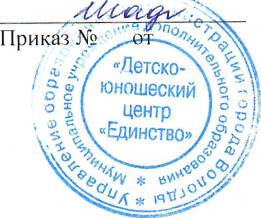 Возраст детей: 9 -18 летСрок реализации: 9 месяцев Автор-составитель:Карьков Дмитрий Витальевич, педагог дополнительного образования МУ ДО ДЮЦ «Единство»№п/пСодержаниеКоличество часовКоличество часовКоличество часовФормааттестации/контроля№п/пСодержаниеВсегоТеорияПрактикаФормааттестации/контроляТехнология 3D- моделирование12210Сборка объекта.ЗачётТехнология 3D- моделирования, создание чертежей835Создание чертежа.Зачёт3D– печать633Пробная печать.ЗачётСоздание авторских моделей и их печать4242Презентация авторских проектовКомплексный практикум404Итоговый контрольИтого:72864СодержаниеКоличество часовКоличество часовКоличество часовСодержаниеВсегоТеорияПрактикаТехнология 3D- моделирование12210Цели изучения курса 3D – моделирования и 3Dпечати. Основы 3D моделирования. История развития технологий печати.Техника безопасности и организация рабочего места.  11Общие сведения:Программные средства для работы с 3D моделями. Изучение интерфейсов программного обеспечения. 11Практическая работа. Создание простых геометрических фигур.11Практическая работа. Манипуляции с объектами.22Практическая работа. Трехмерное моделирование модели по изображению44Практическая работа. Дублирование, размножение, изучение плоскостей и полигонов.11Практическая работа. Создание эскиза из разных видов графики.11Практическая работа. Сборка объекта. Зачёт11Технология 3D- моделирования, создание чертежей835Обзор 3D графики, программ11Практическая работа. Создание графических примитивов.11Практическая работа. Создание графических примитивов. Кривые Безье, рисованные кривые, многоугольники11Практическая работа. Электронный чертеж11Чертёж на бумаге.Практическая работа. Бумажный чертеж в 3 проекциях. Зачёт4223D– печать633Основы 3Dпечати, аддитивные технологии.11Практическая работа.  Обзор 3D принтера,  Подключение 3D принтера, Первая настройка 3D принтера.11Практическая работа.  Программное обеспечение для 3D печати11Виды пластиков11Типы поддержек и заполнения, адгезия при печати.11Практическая работа.  Пробная печать. Зачёт11Создание авторских моделей и их печать42042Практическая работа. Создание авторских моделей и их печать040Практическая работа. Презентация авторских моделей2Комплексный Практикум404Решение тестов и написание программ33Итоговый контроль11Всего72864подвижные элементызаполнение деталейдвухмерный чертежкачество напечатанной моделидетализация моделинапечатанная модельвыступлениеБаллы1-51-31-51-31-50-51-5Показатели (оцениваемые параметры)КритерииСтепень выраженности оцениваемого качестваСтепень выраженности оцениваемого качестваВозможное кол-во балловМетоды диагностикиМотивация, познавательная активностьУровень познавательной активности Низкий уровень: проявляет иногдаСредний уровень: активное проявлениеВысокий уровень: проявляет инициативуНизкий уровень: проявляет иногдаСредний уровень: активное проявлениеВысокий уровень: проявляет инициативу123Наблюдение.Участие в социально-значимых мероприятияхУмение работать с Интернет-ресурсамиСамостоятельность в пользовании  электронных ресурсов- минимальный уровень умений (испытывает серьезные затруднения)- средний уровень (работает с помощью педагога)- высокий уровень(работает с компьютером самостоятельно, не испытывает трудностей)- минимальный уровень умений (испытывает серьезные затруднения)- средний уровень (работает с помощью педагога)- высокий уровень(работает с компьютером самостоятельно, не испытывает трудностей)123Наблюдение, компьютерные задания, работа в Интернете, компьютерные тестирования.Коммуникативные навыкиСоответствие требованиям программы- минимальный уровень - средний уровень умений - высокий уровень- минимальный уровень - средний уровень умений - высокий уровень123Наблюдение, участие в соревнованияхОвладение предметными знаниями (по основным разделам учебно-тематического плана)Соответствие предметных знаний программным требованиямСоответствие предметных знаний программным требованиям- минимальный уровень(объем усвоенных знаний составляет менее чем ½ объема знаний предусмотренных программой),- средний уровень (объем усвоенных знаний составляет более ½),- максимальный уровень (освоил  весь объем знаний, предусмотренных программой)123Защита проектаФИ обучающегосяличностныеметапредметныепредметные 1.1-е пол-е1.2-е пол-е2.2.ПоказателиНачало годаКонец годаСтремление к знаниям (любознательность)Умение ставить целиПланирование своей работыОпределять порядок и способы выполнения заданияПрогнозировать последствия действийУмение работать с литературойУмение работать с Интернет-ресурсамиОсвоение технологии 3ДмоделированияУмение выступать перед аудиториейУмение участвовать в дискуссииНазвание мероприятия, событияФорма проведения: беседа, конкурс, игра, круглый стол, акция и др. СрокиДень учителяБеседа о роли педагога5 октябряНеделя технического творчествавыставка, конкурсноябрь-декабрьГородская научно-практическая конференция «Мир науки»конференция (в соответствии с Положением)январь-февральФестиваль научно-технического творчества «3D-Фишки»фестиваль (в соответствии с Положением)февральНаучно-практическая конференция «Мир науки +»конференция (в соответствии с Положением)март-апрельДатаСодержаниеКоличество часовКоличество часовКоличество часовДатаСодержаниеВсегоТеорияПрактикаТехнология 3D- моделирование12210Цели изучения курса 3D – моделирования и 3Dпечати. Основы 3D моделирования. История развития технологий печати.Техника безопасности и организация рабочего места.  11Общие сведения:Программные средства для работы с 3D моделями. Изучение интерфейсов программного обеспечения. 11Практическая работа. Создание простых геометрических фигур.11Практическая работа. Манипуляции с объектами.22Практическая работа. Трехмерное моделирование модели по изображению44Практическая работа. Дублирование, размножение, изучение плоскостей и полигонов.11Практическая работа. Создание эскиза из разных видов графики.11Практическая работа. Сборка объекта. Зачёт11Технология 3D- моделирования, создание чертежей835Обзор 3D графики, программ11Практическая работа. Создание графических примитивов.11Практическая работа. Создание графических примитивов. Кривые Безье, рисованные кривые, многоугольники11Практическая работа. Электронный чертеж11Чертёж на бумаге.Практическая работа. Бумажный чертеж в 3 проекциях. Зачёт4223D– печать633Основы 3Dпечати, аддитивные технологии.11Практическая работа.  Обзор 3D принтера,  Подключение 3D принтера, Первая настройка 3D принтера.11Практическая работа.  Программное обеспечение для 3D печати11Виды пластиков11Типы поддержек и заполнения, адгезия при печати.11Практическая работа.  Пробная печать. Зачёт11Создание авторских моделей и их печать42042Практическая работа. Создание авторских моделей и их печать040Практическая работа. Презентация авторских моделей2Комплексный Практикум404Решение тестов и написание программ33Итоговый контроль11Всего72864